Publicado en Madrid el 18/09/2019 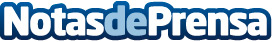 La kombucha extremeña de Komvida aterriza en el mercado americanoUn acuerdo con un distribuidor norteamericano le permitirá comercializar sus productos en Estados Unidos y Panamá, donde espera vender 250.000 litros el primer año. Tras su consolidación en España y Portugal, la compañía da los primeros pasos para continuar su internacionalización en EuropaDatos de contacto:Komvida674 71 91 54Nota de prensa publicada en: https://www.notasdeprensa.es/la-kombucha-extremena-de-komvida-aterriza-en Categorias: Nutrición Gastronomía Extremadura Ecología Emprendedores Restauración Consumo http://www.notasdeprensa.es